Voyage à „l’Enfer” (de Dan Brown) avec Sienna Brooks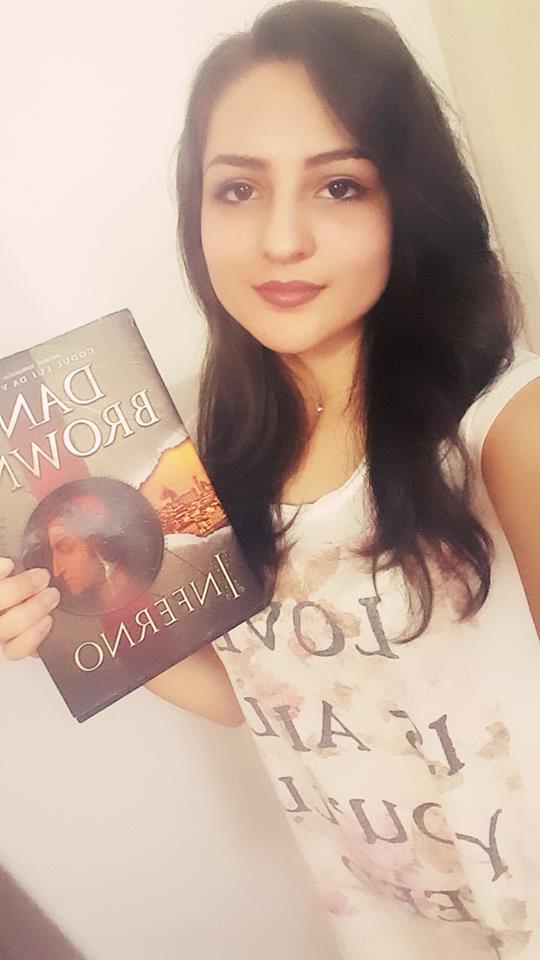 En lisant le roman „Inferno” Dan Brown, roman  construit avec beaucoup d’ingéniosité, qui mélange tous les éléments du succès avec lesquels l’écrivain nous a déjà habitués (folie, mystère difficilement pénétrables, symboles de la « Divine Comédie » de Dante, codes secrets, la perspective d’une catastrophe planétaire), j’ai découvert un personnage fascinant, Sienna Brooks. Qui est-elle et pourquoi elle m’a attirée plus que l’aventure vécue à côté du professeur Robert Langdon? Elle est une belle jeune fille aux yeux marron et les cheveux serrés en queue de cheval, souple, de taille moyenne et très intelligente (à 7 ans elle avait un IQ de 208). A 4 ans, ses hobbies étaient les échecs, le violon, la bilogie et la chimie. Elle avait obtenu même une victoire contre un maître d’échecs, elle pouvaient lire en 3 langues différentes et elle était déjà célèbre dans certains cercles scientifiques. Une année plus tard, elle devenait l’enfant prodige du théâtre, en jouant le rôle de Puck dans la pièce « Le rêve d’une nuit d’été» de Shakespeare (grâce à sa capacité de mémorisation, elle avait appris toutes les répliques dans une seule nuit). Plus tard, devenue une très bonne violoniste, elle apprenait une langue étrangère dans un mois. Sa curiosité l’a poussée à étudier seule l’anatomie et la psychologie, donc il lui a était très facile de se rendre compte qu’elle souffrait de dépression, le psychiatre n’a fait que lui confirmer le diagnostique.  Voilà quelques motifs  pour lesquels aimer Sienna Brooks. Personnellement, j’ai été séduite par son courage, sa bonté, sa capacité extraordinaire de trouver des solution créatives, extraordinară de a găsi soluţii creative, de communiquer, de lutter avec ses propres défauts et de mettre en valeur ses dons natifs. (Alexandra Giorgiu, XIe C)